市長への手紙　　　　　　　　　　　　 　「市長への手紙」は、市政に対するご意見やご提案、ご要望をお寄せいただく制度です。　いただいたご意見は、担当部署で対応を検討し、市政への反映に努めます。　※制度や手続き方法などのお問合せや日常生活のご相談は、担当部署から回答いたします。五島市長へ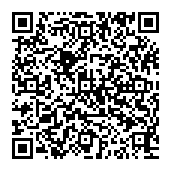 タイトル住所氏名年齢歳電話番号性別男　女メール※匿名の場合や、住所が番地まで記入されていない場合などは、原則として回答・公表しません。ご了承ください。※匿名の場合や、住所が番地まで記入されていない場合などは、原則として回答・公表しません。ご了承ください。※匿名の場合や、住所が番地まで記入されていない場合などは、原則として回答・公表しません。ご了承ください。※匿名の場合や、住所が番地まで記入されていない場合などは、原則として回答・公表しません。ご了承ください。※匿名の場合や、住所が番地まで記入されていない場合などは、原則として回答・公表しません。ご了承ください。内容内容内容内容内容内容内容内容■回答（希望する　希望しない）　　　　　　　※必須　　　　回答方法（郵送　メール　ＦＡＸ）■回答（希望する　希望しない）　　　　　　　※必須　　　　回答方法（郵送　メール　ＦＡＸ）■回答（希望する　希望しない）　　　　　　　※必須　　　　回答方法（郵送　メール　ＦＡＸ）■回答（希望する　希望しない）　　　　　　　※必須　　　　回答方法（郵送　メール　ＦＡＸ）■回答（希望する　希望しない）　　　　　　　※必須　　　　回答方法（郵送　メール　ＦＡＸ）■公表　　　　　　　　　※必須（希望する　希望しない）■公表　　　　　　　　　※必須（希望する　希望しない）■公表　　　　　　　　　※必須（希望する　希望しない）内容（続き）